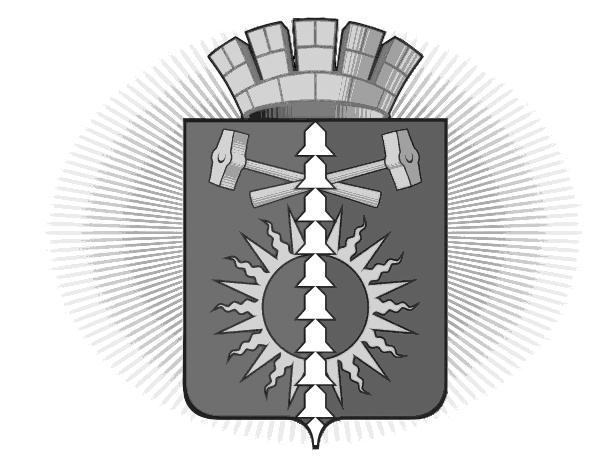 АДМИНИСТРАЦИЯГОРОДСКОГО ОКРУГА ВЕРХНИЙ ТАГИЛП О С Т А Н О В Л Е Н И Еот __________2017 г. №_______город Верхний ТагилОб утверждении Положения об общественной комиссии по рассмотрению и оценке предложений граждан, организаций и общественных объединений о включении дворовых территорий многоквартирных домов и иных наиболее посещаемых территорий общего пользования, подлежащих включению в муниципальную программу «Формирование комфортной городской среды городского округа Верхний Тагил»В соответствии с Федеральным законом от 06.10.2003 № 131-ФЗ «Об общих принципах организации местного самоуправления в Российской Федерации», Федеральным Законом от 21.07.2014 №212-ФЗ «Об основах общественного контроля в Российской Федерации», Методическими рекомендациями по подготовке государственных программ субъектов Российской Федерации и муниципальных программ формирования современной городской среды в рамках реализации приоритетного проекта «Формирование комфортной городской среды» на 2017 год, утвержденными приказом Министерства строительства и жилищно-коммунального хозяйства Российской Федерации от 21 февраля 2017 года №114/пр, в целях организации разработки, утверждения и осуществления общественного контроля за реализацией муниципальной программы «Формирование комфортной городской среды городского округа Верхний Тагил», руководствуясь Уставом городского округа Верхний ТагилПОСТАНОВЛЯЕТ:1. Утвердить Положение об общественной комиссии по рассмотрению и оценке предложений граждан, организаций и общественных объединений о включении дворовых территорий многоквартирных домов и иных наиболее посещаемых территорий общего пользования, подлежащих включению в муниципальную программу «Формирование комфортной городской среды городского округа Верхний Тагил».2. Утвердить состав общественной комиссии по рассмотрению и оценке предложений граждан, организаций и общественных объединений о включении дворовых территорий многоквартирных домов и иных наиболее посещаемых территорий общего пользования, подлежащих включению в муниципальную программу «Формирование комфортной городской среды городского округа Верхний Тагил».3. Настоящее Постановление разместить на официальном сайте http://go-vtagil.ru городского округа Верхний Тагил.4. Контроль за исполнением настоящего Постановления возложить на зам.главы администрации по жилищно-коммунальному и городскому хозяйству Ю.В. ПрокошинаГлава городскогоокруга Верхний Тагил 						С.Г. КалининПриложение № 1к постановлению администрации городского округа Верхний Тагил от __________ 2017 г. № _______ПОЛОЖЕНИЕоб общественной комиссии по рассмотрению и оценке предложений граждан, организаций и общественных объединений о включении дворовых территорий многоквартирных домов и иных наиболее посещаемых территорий общего пользования, подлежащих включению в муниципальную программу «Формирование комфортной городской среды городского округа Верхний Тагил»1. Общественная комиссия по рассмотрению и оценке предложений граждан, организаций и общественных объединений о включении дворовых территорий многоквартирных домов и иных наиболее посещаемых муниципальных территорий общего пользования, подлежащих включению в муниципальную программу «Формирование комфортной городской среды городского округа Верхний Тагил» (далее – Комиссия) создается для формирования адресного перечня дворовых территорий и иных наиболее посещаемых территорий в целях реализации муниципальной программы «Формирование комфортной городской среды городского округа Верхний Тагил».Состав Комиссии формируется из представителей администрации городского округа Верхний Тагил, Думы городского округа Верхний Тагил, политических партий и движений, общественных организаций, иных лиц, в соответствии с Приложением 1 к настоящему Положению.2. Комиссия осуществляет свою деятельность в соответствии с настоящим Положением.3. В сфере своей компетенции Комиссия: 3.1. рассматривает и оценивает предложения заинтересованных лиц о включении дворовой территории в муниципальную программу на предмет соответствия предложения и прилагаемых документов установленным требованиям, в том числе к составу и оформлению; 3.2. рассматривает и оценивает предложения граждан и организаций о включении в муниципальную программу на предмет соответствия предложения установленным требованиям; 3.3. рассматривает и утверждает проект дворовой территории, подлежащей благоустройству в рамках муниципальной программы; 3.4. рассматривает и утверждает проект благоустройства общественной территории, подлежащей благоустройству; 3.5. проводит оценку предложений заинтересованных лиц к проекту муниципальной программы; 3.6. контролирует и координирует реализацию муниципальной программы формирования современной городской среды на территории городского округа Верхний Тагил.4. Руководство Комиссией осуществляет председатель Комиссии, а в его отсутствие – заместитель председателя Комиссии.5. Председатель Комиссии: 5.1. обеспечивает выполнение полномочий и реализацию прав Комиссии, исполнение Комиссией возложенных обязанностей; 5.2. руководит деятельностью Комиссии; 5.3. организует и координирует работу Комиссии; 5.4. осуществляет общий контроль за реализацией принятых Комиссией решений и предложений. 6. Секретарь Комиссии: 6.1. оповещает членов Комиссии о времени и месте проведения заседаний; 6.2. осуществляет делопроизводство в Комиссии; 6.3. ведет, оформляет протоколы заседаний Комиссии. 7. Заседания Комиссии проводятся по мере необходимости.8. Заседание Комиссии правомочно, если на нем присутствует более 50 процентов общего числа ее членов. Каждый член Комиссии имеет один голос.9. Решения Комиссии принимаются простым большинством голосов членов Комиссии, принявших участие в ее заседании. При равенстве голосов голос председателя Комиссии является решающим.10. Комиссия в соответствии с критериями, определенными Порядком представления, рассмотрения и оценки предложений граждан, организаций и общественных объединений о включении в муниципальную программу  «Формирование комфортной городской среды городского округа Верхний Тагил» осуществляет оценку представленных на рассмотрение предложений.11. На заседаниях Комиссии могут присутствовать представители участников отбора дворовых территорий и иных наиболее посещаемых территорий (далее – отбор). Полномочия указанных представителей подтверждаются документально в соответствии с действующим законодательством Российской Федерации.12. Комиссия вправе в целях подтверждения достоверности представленного акта обследования дворовой территории и иных наиболее посещаемых территорий, осуществлять осмотр этих территорий с выездом на место.13. В случае установления недостоверности информации, содержащейся в документах, представленных участником отбора, в том числе после осуществления Комиссией выездного заседания, Комиссия обязана отстранить такого участника от участия в отборе.14. Решения Комиссии в день их принятия оформляются протоколом заседания Комиссии, который подписывают члены Комиссии, принявшие участие в заседании Комиссии. Не допускается заполнение протокола заседания Комиссии карандашом и внесение в него исправлений. Протокол заседания Комиссии ведет секретарь Комиссии. Протокол заседания Комиссии составляется в двух экземплярах, один из которых остается в Комиссии.15. На основании решения Комиссии об оценке представленных участниками отбора дворовых территорий и иных наиболее посещаемых территорий и принятия решения о включении или об отказе включения в муниципальную программу «Формирование комфортной городской среды городского округа Верхний Тагил» администрацией городского округа Верхний Тагил формируется указанная муниципальная программа.16. Протокол рассмотрения и оценки заявок на участие в отборе подписывается всеми членами Комиссии, присутствовавшими на заседании Комиссии, и размещается в информационно-телекоммуникационной сети «Интернет» на официальном сайте http://go-vtagil.ru городского округа Верхний Тагил в течение трех рабочих дней с даты его подписания.Приложение № 2к постановлению администрации городского округа Верхний Тагил от __________ 2017 г. № _______Составкомиссии по рассмотрению и оценке предложений граждан, организаций и общественных объединений о включении дворовых территорий многоквартирных домов и иных наиболее посещаемых муниципальных территорий общего пользования, подлежащих включению в муниципальную программу «Формирование комфортной городской среды городского округа Верхний Тагил»Калинин Сергей ГригорьевичГлава городского округа Верхний Тагил, председатель комиссииПрокошин Юрий ВасильевичЗам. главы администрации по  жилищно-коммунальному и городскому хозяйству, заместитель председателя комиссииДементьева Анастасия Андреевнастарший инспектор архитектурно-строительного отдела, секретарь комиссииЧлены комиссии:Поджарова Наталья ЕвгеньевнаЗам.главы администрации по экономическим вопросамУпорова Ирина ГригорьевнаЗам.главы администрации по социальным вопросамНиколаева Ирина АнатольевнаНачальник финансового отдела администрации, Проказова Виктория БорисовнаНачальник архитектурно-строительного отделаГерасимова Валентина ПетровнаДепутат Думы городского округа Верхний ТагилЗырянов Михаил ВладимировичДиректор МУП "Благоустройство"Поляков Александр ГеннадьевичГенеральный директор ООО УЖКПопков Илья КлементьевичПредседатель Совета ветеранов